Quick Card: 
Ferdinand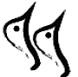 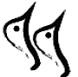 ReferenceFerdinand.  Munro Leaf. (1936) ISBN: 978-0448456942PlotA young and gentle bull, Ferdinand, reacts with uncharacteristic violence when he is stung by a bee; he is mistaken for a fierce bull and taken to the bullfights in Madrid, where he prefers to sit in the arena sniffing the fragrant air than to fight the matadors.SettingA Spanish meadowA bullfighting arena in MadridCharactersFerdinandThe other young bulls in his meadowFerdinand’s motherFive men in funny hatsThe BumblebeeThe Banderilleros, who thrust decorated darts called banderillas into the bull’s shoulders and neck during a bullfightThe Picadores, bullfighters on horseback who prick the bull with a lance to weaken it for the matadorThe Matador, the bullfighter who must ultimately kill the bullConflictMan vs. NatureThemeThings are not always what they seem.PacifismLiterary DevicesDramatic irony – The reader knows more about Ferdinand than the men in the funny hats.Circumstantial irony – Ferdinand is not what one expects of a bull.